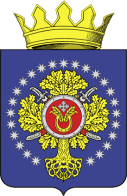 УРЮПИНСКИЙ МУНИЦИПАЛЬНЫЙ РАЙОНВОЛГОГРАДСКОЙ ОБЛАСТИУРЮПИНСКАЯ  РАЙОННАЯ  ДУМАР  Е  Ш  Е  Н  И  Е22 июня 2023  года	                  № 32/525 О внесении изменений в Прогнозный план приватизации муниципального имущества Урюпинского муниципального района на 2023 год, утвержденный решением Урюпинской районной Думы от 05 декабря 2022 года № 25/456Рассмотрев обращение главы Урюпинского муниципального района о внесении изменений в Прогнозный план приватизации муниципального имущества Урюпинского муниципального района на 2023 года, утвержденный решением Урюпинской районной Думы от 05 декабря 2022 года № 25/456, Урюпинская районная Дума РЕШИЛА:1. Дополнить раздел 2 Прогнозного плана приватизации муниципального имущества Урюпинского муниципального района на 2023 года подразделом 2.3 «Транспортные средства» следующего содержания:«2.3. Транспортные средства»2. Настоящее решение вступает в силу со дня его официального опубликования в информационном бюллетене администрации Урюпинского муниципального района «Районные ведомости».3. Направить настоящее решение главе Урюпинского муниципального района для подписания и опубликовании в установленном порядке.              Председатель                                                     ГлаваУрюпинской районной Думы         Урюпинского муниципального района                        Т.Е. Матыкина                                                    А.Ю. Максимов№ п/пНаименование имуществаХарактеристики1АвтомобильУАЗ 315195Год изготовления 2008, государственный регистрационный знак Т123УХ34, идентификационный номер (VIN) XTT31519580558672; модель, номер двигателя  22АвтомобильУАЗ 220692Год изготовления 2003, государственный регистрационный знак К294ХУ134, идентификационный номер (VIN) VIN XTT22069230470870, модель, номер двигателя ЗМЗ-410400 №30057486, кузов (кабина, прицеп) 22060030113797, шасси 37410030491698, цвет белая ночь